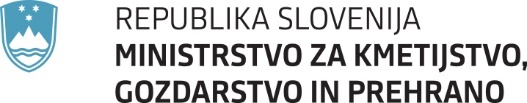 JAVNI RAZPISZA PODINTEREVENCIJO SOFINANCIRANJE OBNOVE TIPIČNIH ČEBELNJAKOV V PROGRAMSKEM LETU 2024(Uradni list RS, št.¸106/23)RAZPISNA DOKUMENTACIJAVSEBINA RAZPISNE DOKUMENTACIJEI. POVABILO K ODDAJI VLOGE								3II. ROK IN NAČIN PRIJAVE									3III. VSEBINA VLOGE										3IV. PRILOGA											4PRILOGA 1VLOGA NA JAVNI RAZPIS									4PRILOGA 2POTRDILO O VPISU TIPIČNEGA ČEBELNJAKA V REGISTER STARIH ČEBELNJAKOV OZIROMA V REGISTER NEPREMIČNE KULTURNE DEDIŠČINE – vzorec			9I. POVABILO K ODDAJI VLOGEMinistrstvo za kmetijstvo, gozdarstvo in prehrano, Dunajska cesta 22, 1000 Ljubljana (v nadaljnjem besedilu: ministrstvo), vabi vse vlagatelje, da v skladu z objavljenim javnim razpisom za podintervencijo sofinanciranje obnove tipičnih čebelnjakov v programskem letu 2024 (Uradni list RS, št. 106/23; v nadaljnjem besedilu: javni razpis) ter to razpisno dokumentacijo, oddajo vlogo za dodelitev nepovratnih sredstev.Javni razpis se izvaja na podlagi prvega odstavka 3. člena Uredbe o izvajanju intervencij v sektorju čebelarskih proizvodov iz strateškega načrta skupne kmetijske politike 2023–2027 (Uradni list RS, št. 17/23 in 58/23); v nadaljnjem besedilu: Uredba).Predmet javnega razpisa je sofinanciranje obnove tipičnih čebelnjakov v programskem letu 2024, katerega glavni namen je obnova starih tipičnih čebelnjakov, ki imajo zgodovinsko vrednost in so vpisani v Registru starih čebelnjakov pri Čebelarski zvezi Slovenije oziroma v Registru nepremične kulturne dediščine.II. ROK IN NAČIN PRIJAVERok za oddajo vlog začne teči 1. marca 2024 ob 9.00 uri in traja do zaprtja javnega razpisa oziroma do 31. julija 2024 do 15.00 ure.Vlogo upravičenec ali njegov pooblaščenec izpolni elektronsko in jo vloži v elektronski obliki, podpisano s kvalificiranim elektronskim podpisom. Priloge se predložijo kot skenogram. Za elektronsko izpolnjevanje in elektronsko vložitev vlog Agencija za kmetijske trge in razvoj podeželja (v nadaljevanju: agencija) vzpostavi enotno vstopno točko, preko katere se upravičenec ali njegov pooblaščenec za elektronsko vložitev prijavi v informacijski sistem agencije. Pri tem ima dostop do vseh podatkov, potrebnih za izpolnitev vlog. Nato izvede elektronski vnos, vlogo podpiše s kvalificiranim elektronskim podpisom in jo vloži v informacijski sistem agencije, ki ga obvesti o uspešni vložitvi vloge. Če elektronsko vlogo vlaga pooblaščenec, se mora pred elektronsko vložitvijo vloge registrirati pri agenciji. Pooblaščenec za elektronsko vložitev pri vnosu vloge izpolni tudi izjavo o obstoju in sprejemu pooblastila v skladu z zakonom, ki ureja kmetijstvo. S podpisom na vlogi upravičenec ali njegov pooblaščenec potrdi pravilnost vnosa podatkov.III. VSEBINA VLOGEVloga na javni razpis iz te razpisne dokumentacije Prijavni obrazec (SI02.02 Sofinanciranje obnove tipičnih čebelnjakov) Izjave Priloge k vlogiC.1 Obvezne prilogePOTRDILO O VPISU TIPIČNEGA ČEBELNJAKA V REGISTER STARIH ČEBELNJAKOV OZIROMA V REGISTER NEPREMIČNE KULTURNE DEDIŠČINE – vzorec iz te razpisne dokumentacije.IV. PRILOGAVloga na javni razpisNavodilo: Vloga se izpolni v informacijskem sistemu agencije, ki se nahaja na enotni vstopni točki. Izjave se izpolnijo v informacijskem sistemu agencije, ki se nahaja na enotni vstopni točki agencije.Prijavni obrazec (SI02.02 Sofinanciranje obnove tipičnih čebelnjakov)Čebelnjaki:Podatki o čebelnjaku:Predloženi računi:Priloge predloženih računovUpravičeni stroški in priloge (račun na ime vlagatelja in potrdilo o plačilu računa na ime vlagatelja):Dinamika črpanja sredstev:B. IZJAVEPOTRDILO O VPISU ČEBELNJAKA V REGISTER STARIH ČEBELNJAKOV OZIROMA REGISTER NEPREMIČNE KULTURNE DEDIŠČINE - vzorecNaziv in naslov izdajatelja potrdila:______________________________________________________Potrjujemo, da je ___________________________________________________________________(ime in priimek čebelarja)na naslovu__________________________________________                                                                        (naslov, poštna št., pošta)lastnik čebelnjaka z ID čebelnjaka_________________, KMG MID____________, ki je v vpisan Register starih čebelnjakov oziroma Register nepremične kulturne dediščine.Potrdilo se izdaja za namen dokazovanja pogojev za pridobitev sredstev iz javnega razpisa za oddajo vlog v okviru podintervencije sofinanciranje obnove tipičnih čebelnjakov v programskem letu 2024.Datum: ____________			Podpis odgovorne osebe:				ŽIGUPRAVIČENEC – OSNOVNI PODATKI: Davčna številka:ID partnerja:   (Podatki se vežejo iz registra)Status upravičenca:   (fizična o./pravna o./s.p./društvo)EMŠO/MŠO:   (Podatki se vežejo iz registra)Številka transakcijskega računa:   (Podatki se vežejo iz registra)Naslov upravičenca:    (Podatki se vežejo iz registra)Stalno prebivališče:    (Podatki se vežejo iz registra)Občina upravičenca:    (Podatki se vežejo iz registra)El. predal:GSM:Telefon:KMETIJSKO GOSPODARSTVO:KMG-MID:Naziv nosilca KG:Naslov KG:Naselje KG:Občina KG:ČEBELERegistrska Številka:K.O.Ime K.O.Ime K.O.Št. parc./podd.Datum vpisa:   (Podatki se vežejo iz registra)Veljavnost do:  (Podatki se vežejo iz registra)Ali čebelnjak upoštevamo: (DA/NE)  (Podatki se vežejo iz registra)Ali je bilo poročanje pravočasno? (DA/NE):  (Podatki se vežejo iz registra)Št. čebeljih družin:   Upoštevamo:  (Podatki se vežejo iz registra)Najstarejši datum vpisa:  (Podatki se vežejo iz registra)Registrska številka: (Podatki se vežejo iz registra)Datum priglasitve: (Podatki se vežejo iz registra)Stanje na dan: (Podatki se vežejo iz registra)Št. čebeljih družin : (Podatki se vežejo iz registra)STROŠKI NALOŽBE:Država izdajatelja računa:DŠ Izdajatelja:Naziv izdajatelja:Valuta:Številka računa:Datum računa:Znesek brez DDV:Znesek z DDV:Datum plačila:Znesek plačila:DokumentTipPredloženi računi:Šifra in naziv stroška:Skupni znesek stroška v valuti iz računa (brez DDV):Valuta:Skupni znesek stroška v EUR (brez DDV):Vrednost brez DDV:DDV:Vrednost z DDV:Upravičena vrednost:Delež podore (%):Zaprošena vrednost:Zap. št. zahtevka:STRUKTURA FINANCIRANJA:Zap. št.:Vrednost:Izjavljam:da sem seznanjen(a) z vsebino javnega razpisa za podintervencijo sofinanciranje obnove tipičnih čebelnjakov v programskem letu 2024 (Uradni list RS, št. 106/23) in razpisne dokumentacije, objavljenima na osrednjem spletnem mestu državne uprave, in z njima brez kakršnihkoli zadržkov v celoti soglašam;da so vsi v vlogi navedeni podatki (vključno z dokumentacijo in zahtevanimi dokazili) popolni in verodostojni;da nisem začel(a) z izvajanjem aktivnosti, za katere uveljavljam povračilo stroškov, pred 1. avgustom 2023, pri čemer se kot začetek šteje izdaja, prejem in plačilo računov za obnovo čebelnjaka;da za isti upravičeni izdatek, ki sem ga navedel(a) v tej vlogi, do sedaj nisem prejel(a) kakršnihkoli javnih sredstev Republike Slovenije ali sredstev Evropske unije (v nadaljevanju: Unija). V primeru odobritve drugih javnih sredstev za isti upravičeni izdatek, bom o tem seznanil(a) agencijo;da bom v primeru višje sile ali izrednih okoliščin nemudoma oziroma najpozneje v 15-ih delovnih dneh obvestil(a) agencijo na obrazcu iz Priloge 1 Uredbe;da se strinjam z načinom zbiranja in obdelave podatkov, ki se uporablja za izvajanje podintervencije sofinanciranje obnove tipičnih čebelnjakov, in z objavo osnovnih podatkov za potrebe obveščanja javnosti o financiranju projektov s strani Evropskega kmetijskega jamstvenega sklada (v nadaljevanju: EKJS) v skladu z zakonodajo o varstvu osebnih podatkov;da bom hranil(a) celotno dokumentacijo, ki je bila podlaga za pridobitev sredstev, še najmanj pet let od dneva zadnjega izplačila sredstev na transakcijski račun po podintervenciji sofinanciranje obnove tipičnih čebelnjakov;da soglašam, da agencija pridobi podatke, ki so potrebni za odločanje o vlogi, iz uradnih evidenc;da bom agenciji, ministrstvu, revizijskemu organu in drugim nadzornim organom omogočil(a) pregled na kraju samem in dostop do dokumentacije, ki je bila podlaga za pridobitev sredstev;da bom moral(a), v primeru pridobitve sredstev pri podintervenciji sofinanciranje obnove tipičnih čebelnjakov v programskem letu 2024, če ne bom hranil(a) dokumentacije, kot to določa drugi odstavek 96. člena Uredbe, v proračun Republike Slovenije vrniti 10% izplačanih sredstev. V primeru zamude roka za vračilo sredstev iz odločbe o vračilu, bom vrnil(a) znesek skupaj z zakonitimi zamudnimi obrestmi.da bom v primeru pridobitve sredstev pri ukrepu sofinanciranje obnove tipičnih čebelnjakov čebelaril(a) z vsaj eno čebeljo družino do konca programskega obdobja 2023–2027, v nasprotnem primeru bom v proračun Republike Slovenije vrnil(a) 10% izplačanih sredstev skupaj z zakonitimi zamudnimi obrestmi;da sem seznanjen(a), da se v skladu z 98. in 99. členom Uredbe 2021/2116/EU moji osebni podatki (ime in priimek, občina prebivališča ter poštna številka in podatki o vrsti intervencij in zneskih plačil za intervencije iz sredstev skladov EKJS in Evropskega kmetijska sklada za razvoj podeželja (EKSRP), ki jih prejmem za posamezno finančno leto) objavijo na osrednjem spletnem mestu državne uprave, do katere ima vzpostavljeno povezavo tudi enotna spletna stran Unije;da sem seznanjen(a), da se podatki iz prejšnje točke objavijo vsako leto najpozneje 31. maja za predhodno proračunsko leto in so dostopni dve leti od dneva prve objave;da sem seznanjen(a), da lahko podatke o prejemnikih sredstev v skladu z 98. členom Uredbe 2021/2116/EU obdelujejo revizijski in preiskovalni organi Unije in Republike Slovenije z namenom varovanja finančnih interesov Unije;da sem seznanjen(a), da Republika Slovenija in Evropska komisija lahko zbirata osebne podatke zaradi izvajanja svojih upravljavskih, kontrolnih in revizijskih obveznosti ter obveznosti spremljanja in vrednotenja intervencij v okviru Uredbe 2021/2116/EU, ter tudi za statistične namene in teh podatkov ne obdelujeta na način, ki ni v skladu s tem namenom. Kadar se osebni podatki obdelujejo zaradi spremljanja in vrednotenja ter za statistične namene, se spremenijo v anonimne in obdelajo le v zbirni obliki;da sem seznanjen(a), da imam v zvezi z objavo in obdelavo osebnih podatkov v skladu z zakonom, ki ureja varstvo osebnih podatkov, Uredbo 2016/679/EU (»Uredba GDPR«) in Uredbo 2018/1725/EU pravico do posameznikovega dostopa, popravka, izbrisa (pozabe), do omejitve obdelave, do prenosljivosti podatkov, ugovora in pritožbe pri nadzornem organu. Zahteva ali ugovor v zvezi s temi pravicami se vloži pisno ali ustno na zapisnik pri agenciji. Seznanjen(a) sem, da so nadaljnje informacije za posameznike, katerih osebne podatke bo obdelovala agencija, objavljene na spletni strani agencije;da v zvezi z uveljavljenjem sredstev ni podana goljufija ali drugo nezakonito dejanje, ki vpliva na finančne interese Unije, ter da sem seznanjen(a) s tem, da agencija izvaja ukrepe za preprečevanje, odkrivanje in odzivanje na goljufije in druga nezakonita dejanja, ki vplivajo na finančne interese Unije.C. PRILOGE K VLOGIPriloge se priloži elektronsko v informacijski sistem agencije kot skenogram.C.1 Obvezne priloge Vlagatelj lahko za oddajo vloge izbere